О внесении измененийв постановление Администрации города Когалыма от 11.10.2013 №2919В соответствии с постановлением Правительства Ханты-Мансийского автономного округа - Югры от 30.12.2021 №633-п «О мерах по реализации государственной программы Ханты-Мансийского автономного округа - Югры «Развитие экономического потенциала», решением Думы города Когалыма                от 20.06.2023 №273-ГД «О внесении изменений в решение Думы города Когалыма от 14.12.2022 №199-ГД», постановлением Администрации города Когалыма от 28.10.2021 №2193 «О порядке разработки и реализации муниципальных программ города Когалыма», в связи с изменением плановых ассигнований: 1. В приложение к постановлению Администрации города Когалыма                           от 11.10.2013 №2919 «Об утверждении муниципальной программы «Социально-экономическое развитие и инвестиции муниципального образования город Когалым» (далее – Программа) внести следующие изменения:1.1. строку «Параметры финансового обеспечения муниципальной программы» паспорта Программы изложить в следующей редакции:1.2. строку «Параметры финансового обеспечения портфеля проектов, проекта, направленных в том числе на реализацию в автономном округе национальных проектов (программ) Российской Федерации участие, в котором принимает город Когалым» паспорта Программы изложить в следующей редакции:1.3. таблицу 1 Программы изложить в редакции согласно приложению 1 к настоящему постановлению;1.4. таблицу 2 Программы изложить в редакции согласно приложению 2 к настоящему постановлению;1.5. таблицу 6 Программы изложить в редакции согласно приложению 2 к настоящему постановлению.2. Управлению экономики Администрации города Когалыма (Е.Г.Загорская) направить в юридическое управление Администрации города Когалыма текст постановления и приложения к нему, его реквизиты, сведения об источнике официального опубликования в порядке и сроки, предусмотренные распоряжением Администрации города Когалыма от 19.06.2013 №149-р «О мерах по формированию регистра муниципальных нормативных правовых актов                     Ханты-Мансийского автономного округа – Югры» для дальнейшего направления в Управление государственной регистрации нормативных правовых актов Аппарата Губернатора Ханты-Мансийского автономного округа - Югры.3. Опубликовать настоящее постановление и приложения к нему в газете «Когалымский вестник» и разместить на официальном сайте Администрации города Когалыма в информационно-телекоммуникационной сети «Интернет» (www.admkogalym.ru).4. Контроль за выполнением постановления возложить на заместителя главы города Когалыма Т.И.Черных.Таблица 1Распределение финансовых ресурсов муниципальной программы (по годам)Таблица 2Перечень структурных элементов (основных мероприятий) муниципальной программыТаблица 6Показатели, характеризующие эффективность структурного элемента (основного мероприятия) муниципальной программы<1> Показатель расчетный и определяется по формуле: Дар=(Кар÷Кму)×100%, где Дар – доля утвержденных административных регламентов предоставления муниципальных услуг к общему количеству муниципальных услуг, предоставляемых структурными подразделениями Администрации города Когалыма; Кар – количество утвержденных административных регламентов предоставления муниципальных услуг; Кму – количество муниципальных услуг, предоставляемых структурными подразделениями Администрации города Когалыма. <2> Показатель расчетный, рассчитывается как отношение общего количества поданных заявок к общему количеству объявленных конкурсов, аукционов, запросов котировок. <3> Показатель расчетный и определяется по формуле: Дпэ=(Кдпэ÷Кдп)×100%, где:Дпэ – доля документов, подписанных усиленной квалифицированной электронной подписью;Кдпэ – количество документов, подписанных усиленной квалифицированной электронной подписью;Кдп – общее количество подписанных документов.<4> Численность субъектов малого и среднего предпринимательства в том числе индивидуальных предпринимателей, определяется на основании данных сервиса «Единый реестр субъектов малого и среднего предпринимательства» на официальном сайте Федеральной налоговой службы Российской Федерации и данных Федеральной налоговой службы Российской Федерации о числе самозанятых в муниципальном образовании.<5> Рассчитывается по формуле: Чм+Чср+Чип+Чрип+Чсмз=, где Чм – численность работников на малых и микропредприятиях; Чср – численность работников на средних предприятиях; Чип - численность индивидуальных предпринимателей Чрип – численность работников индивидуальных предпринимателей (без внешних совместителей), Чсмз – численность самозанятых. Определяется на основании данных Единого реестра субъектов малого и среднего предпринимательства Федеральной налоговой службы и данных Федеральной налоговой службы Российской Федерации о числе самозанятых в муниципальном образовании.<6> Рассчитывается исходя из фактического количества субъектов предпринимательства, самозанятых и физических лиц, получивших консультационную и информационную поддержку.<7> Показатель рассчитывается исходя из фактического наличия актуализированной стратегия социально-экономического развития города Когалыма до 2036 года.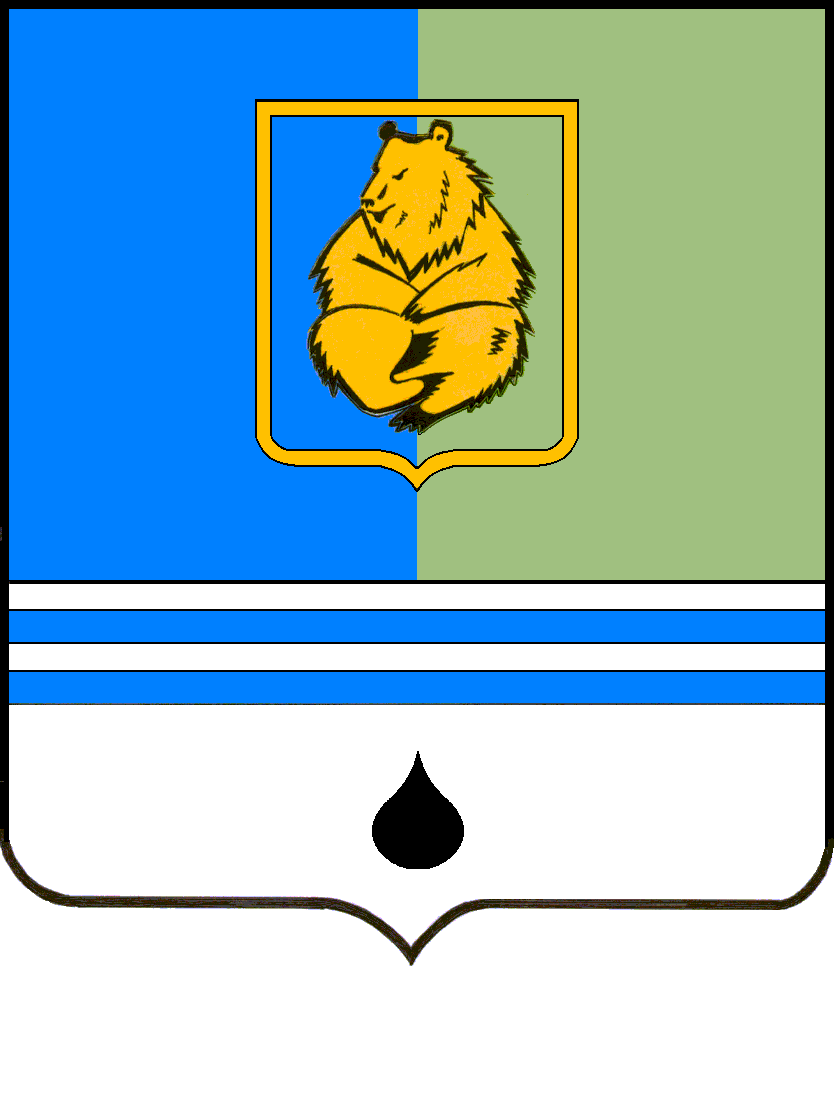 ПОСТАНОВЛЕНИЕАДМИНИСТРАЦИИ ГОРОДА КОГАЛЫМАХанты-Мансийского автономного округа - ЮгрыПОСТАНОВЛЕНИЕАДМИНИСТРАЦИИ ГОРОДА КОГАЛЫМАХанты-Мансийского автономного округа - ЮгрыПОСТАНОВЛЕНИЕАДМИНИСТРАЦИИ ГОРОДА КОГАЛЫМАХанты-Мансийского автономного округа - Югрыот [Дата документа] № [Номер документа]«Параметры финансового обеспечения муниципальной программы»;«Параметры финансового обеспечения портфеля проектов, проекта, направленных в том числе на реализацию в автономном округе национальных проектов (программ) Российской Федерации участие, в котором принимает город Когалым»;Приложение 1к постановлению Администрациигорода КогалымаПриложение 1к постановлению Администрациигорода Когалымаот [Дата документа] № [Номер документа]Номер структурного элемента (основного мероприятия)Структурный элемент (основное мероприятие) муниципальной программыОтветственный исполнитель/ соисполнитель, учреждение, организацияИсточники финансированияФинансовые затраты на реализацию, тыс.рублейФинансовые затраты на реализацию, тыс.рублейФинансовые затраты на реализацию, тыс.рублейФинансовые затраты на реализацию, тыс.рублейФинансовые затраты на реализацию, тыс.рублейФинансовые затраты на реализацию, тыс.рублейФинансовые затраты на реализацию, тыс.рублейНомер структурного элемента (основного мероприятия)Структурный элемент (основное мероприятие) муниципальной программыОтветственный исполнитель/ соисполнитель, учреждение, организацияИсточники финансированияФинансовые затраты на реализацию, тыс.рублейФинансовые затраты на реализацию, тыс.рублейФинансовые затраты на реализацию, тыс.рублейФинансовые затраты на реализацию, тыс.рублейФинансовые затраты на реализацию, тыс.рублейФинансовые затраты на реализацию, тыс.рублейФинансовые затраты на реализацию, тыс.рублейНомер структурного элемента (основного мероприятия)Структурный элемент (основное мероприятие) муниципальной программыОтветственный исполнитель/ соисполнитель, учреждение, организацияИсточники финансированияВсего2023 год2024 год2025 год2026 год2027 год2028 год1234567891010Цель 1. «Повышение качества муниципального стратегического планирования и управления, развитие конкуренции»Цель 1. «Повышение качества муниципального стратегического планирования и управления, развитие конкуренции»Цель 1. «Повышение качества муниципального стратегического планирования и управления, развитие конкуренции»Цель 1. «Повышение качества муниципального стратегического планирования и управления, развитие конкуренции»Цель 1. «Повышение качества муниципального стратегического планирования и управления, развитие конкуренции»Цель 1. «Повышение качества муниципального стратегического планирования и управления, развитие конкуренции»Цель 1. «Повышение качества муниципального стратегического планирования и управления, развитие конкуренции»Цель 1. «Повышение качества муниципального стратегического планирования и управления, развитие конкуренции»Цель 1. «Повышение качества муниципального стратегического планирования и управления, развитие конкуренции»Цель 1. «Повышение качества муниципального стратегического планирования и управления, развитие конкуренции»Цель 1. «Повышение качества муниципального стратегического планирования и управления, развитие конкуренции»Задача 1. «Совершенствование системы стратегического управления социально-экономическим развитием, повышение инвестиционной 
привлекательности и развитие конкуренции»Задача 1. «Совершенствование системы стратегического управления социально-экономическим развитием, повышение инвестиционной 
привлекательности и развитие конкуренции»Задача 1. «Совершенствование системы стратегического управления социально-экономическим развитием, повышение инвестиционной 
привлекательности и развитие конкуренции»Задача 1. «Совершенствование системы стратегического управления социально-экономическим развитием, повышение инвестиционной 
привлекательности и развитие конкуренции»Задача 1. «Совершенствование системы стратегического управления социально-экономическим развитием, повышение инвестиционной 
привлекательности и развитие конкуренции»Задача 1. «Совершенствование системы стратегического управления социально-экономическим развитием, повышение инвестиционной 
привлекательности и развитие конкуренции»Задача 1. «Совершенствование системы стратегического управления социально-экономическим развитием, повышение инвестиционной 
привлекательности и развитие конкуренции»Задача 1. «Совершенствование системы стратегического управления социально-экономическим развитием, повышение инвестиционной 
привлекательности и развитие конкуренции»Задача 1. «Совершенствование системы стратегического управления социально-экономическим развитием, повышение инвестиционной 
привлекательности и развитие конкуренции»Задача 1. «Совершенствование системы стратегического управления социально-экономическим развитием, повышение инвестиционной 
привлекательности и развитие конкуренции»Задача 1. «Совершенствование системы стратегического управления социально-экономическим развитием, повышение инвестиционной 
привлекательности и развитие конкуренции»Подпрограмма 1. «Совершенствование системы муниципального стратегического управления, повышение инвестиционной привлекательности и развитие конкуренции»Подпрограмма 1. «Совершенствование системы муниципального стратегического управления, повышение инвестиционной привлекательности и развитие конкуренции»Подпрограмма 1. «Совершенствование системы муниципального стратегического управления, повышение инвестиционной привлекательности и развитие конкуренции»Подпрограмма 1. «Совершенствование системы муниципального стратегического управления, повышение инвестиционной привлекательности и развитие конкуренции»Подпрограмма 1. «Совершенствование системы муниципального стратегического управления, повышение инвестиционной привлекательности и развитие конкуренции»Подпрограмма 1. «Совершенствование системы муниципального стратегического управления, повышение инвестиционной привлекательности и развитие конкуренции»Подпрограмма 1. «Совершенствование системы муниципального стратегического управления, повышение инвестиционной привлекательности и развитие конкуренции»Подпрограмма 1. «Совершенствование системы муниципального стратегического управления, повышение инвестиционной привлекательности и развитие конкуренции»Подпрограмма 1. «Совершенствование системы муниципального стратегического управления, повышение инвестиционной привлекательности и развитие конкуренции»Подпрограмма 1. «Совершенствование системы муниципального стратегического управления, повышение инвестиционной привлекательности и развитие конкуренции»Подпрограмма 1. «Совершенствование системы муниципального стратегического управления, повышение инвестиционной привлекательности и развитие конкуренции»Проектная частьПроектная частьПроектная частьПроектная частьПроектная частьПроектная частьПроектная частьПроектная частьПроектная частьПроектная частьПроектная частьПК.1.1.Проект города Когалыма 
«Актуализация Стратегии социально-экономического развития города Когалыма до 2030 года» (7)Управление экономики Администрации города Когалымавсего2 600,002 600,000,000,000,000,000,00ПК.1.1.Проект города Когалыма 
«Актуализация Стратегии социально-экономического развития города Когалыма до 2030 года» (7)Управление экономики Администрации города Когалымабюджет города Когалыма2 600,002 600,000,000,000,000,000,00Процессная частьПроцессная частьПроцессная частьПроцессная частьПроцессная частьПроцессная частьПроцессная частьПроцессная частьПроцессная частьПроцессная частьПроцессная часть1.1Реализация механизмов стратегического управления социально-экономическим развитием города Когалыма (I, 1, 2, 3) Управление экономики Администрации города Когалыма/Управление инвестиционной деятельности и развития предпринимательства Администрации города Когалыма/Отдел муниципального заказа Администрации города Когалымавсего287 168,8047 788,3047 877,7047 875,7047 875,7047 875,7047 875,701.1Реализация механизмов стратегического управления социально-экономическим развитием города Когалыма (I, 1, 2, 3) Управление экономики Администрации города Когалыма/Управление инвестиционной деятельности и развития предпринимательства Администрации города Когалыма/Отдел муниципального заказа Администрации города Когалымабюджет города Когалыма287 168,8047 788,3047 877,7047 875,7047 875,7047 875,7047 875,701.1.1Мониторинг социально-экономического развития города КогалымаУправление экономики Администрации города Когалымавсего690,00115,00115,00115,00115,00115,00115,001.1.1Мониторинг социально-экономического развития города КогалымаУправление экономики Администрации города Когалымабюджет города Когалыма690,00115,00115,00115,00115,00115,00115,00 1.1.2Реализация стратегии 
социально-
экономического развития 
города Когалыма до 2030 
года Управление экономики Администрации города Когалымавсего0,000,000,000,000,000,000,00 1.1.2Реализация стратегии 
социально-
экономического развития 
города Когалыма до 2030 
года Управление экономики Администрации города Когалымабюджет города Когалыма0,000,000,000,000,000,000,00 1.1.3Обеспечение деятельности управления экономики Администрации города КогалымаУправление экономики Администрации города Когалымавсего143 278,5023 814,6023 907,5023 889,1023 889,1023 889,1023 889,10 1.1.3Обеспечение деятельности управления экономики Администрации города КогалымаУправление экономики Администрации города Когалымабюджет города Когалыма143 278,5023 814,6023 907,5023 889,1023 889,1023 889,1023 889,10 1.1.4Обеспечение деятельности управления  инвестиционной деятельности и развития предпринимательства Администрации города КогалымаУправление инвестиционной деятельности и развития предпринимательства Администрации города Когалымавсего100 871,5016 713,9016 818,4016 834,8016 834,8016 834,8016 834,80 1.1.4Обеспечение деятельности управления  инвестиционной деятельности и развития предпринимательства Администрации города КогалымаУправление инвестиционной деятельности и развития предпринимательства Администрации города Когалымабюджет города Когалыма100 871,5016 713,9016 818,4016 834,8016 834,8016 834,8016 834,80 1.1.5Организация и проведение процедуры определения поставщика (подрядчика, исполнителя) для заказчиков города Когалыма Отдел муниципального заказа Администрации города Когалымавсего42 328,807 144,807 036,807 036,807 036,807 036,807 036,80 1.1.5Организация и проведение процедуры определения поставщика (подрядчика, исполнителя) для заказчиков города Когалыма Отдел муниципального заказа Администрации города Когалымабюджет города Когалыма42 328,807 144,807 036,807 036,807 036,807 036,807 036,80Итого по подпрограмме 1Итого по подпрограмме 1всего289 768,8050 388,3047 877,7047 875,7047 875,7047 875,7047 875,70Итого по подпрограмме 1Итого по подпрограмме 1бюджет города Когалыма289 768,8050 388,3047 877,7047 875,7047 875,7047 875,7047 875,70В том числе:В том числе:В том числе:В том числе:В том числе:В том числе:В том числе:В том числе:В том числе:В том числе:В том числе:Проектная часть подпрограммы 1Проектная часть подпрограммы 1всего2 600,002 600,000,000,000,000,000,00Проектная часть подпрограммы 1Проектная часть подпрограммы 1бюджет города Когалыма2 600,002 600,000,000,000,000,000,00Процессная часть подпрограммы 1Процессная часть подпрограммы 1всего287 168,8047 788,3047 877,7047 875,7047 875,7047 875,7047 875,70Процессная часть подпрограммы 1Процессная часть подпрограммы 1бюджет города Когалыма287 168,8047 788,3047 877,7047 875,7047 875,7047 875,7047 875,70Цель 2. «Создание благоприятного инвестиционного и предпринимательского климата и условий для ведения бизнеса»Цель 2. «Создание благоприятного инвестиционного и предпринимательского климата и условий для ведения бизнеса»Цель 2. «Создание благоприятного инвестиционного и предпринимательского климата и условий для ведения бизнеса»Цель 2. «Создание благоприятного инвестиционного и предпринимательского климата и условий для ведения бизнеса»Цель 2. «Создание благоприятного инвестиционного и предпринимательского климата и условий для ведения бизнеса»Цель 2. «Создание благоприятного инвестиционного и предпринимательского климата и условий для ведения бизнеса»Цель 2. «Создание благоприятного инвестиционного и предпринимательского климата и условий для ведения бизнеса»Цель 2. «Создание благоприятного инвестиционного и предпринимательского климата и условий для ведения бизнеса»Цель 2. «Создание благоприятного инвестиционного и предпринимательского климата и условий для ведения бизнеса»Цель 2. «Создание благоприятного инвестиционного и предпринимательского климата и условий для ведения бизнеса»Цель 2. «Создание благоприятного инвестиционного и предпринимательского климата и условий для ведения бизнеса»Задача 2. «Развитие малого и среднего предпринимательства, создание благоприятных условий для осуществления деятельности самозанятыми»
Задача 3. «Улучшение условий ведения предпринимательской деятельности, в том числе содействие развитию малого и среднего предпринимательства, включая социальное предпринимательство»Задача 2. «Развитие малого и среднего предпринимательства, создание благоприятных условий для осуществления деятельности самозанятыми»
Задача 3. «Улучшение условий ведения предпринимательской деятельности, в том числе содействие развитию малого и среднего предпринимательства, включая социальное предпринимательство»Задача 2. «Развитие малого и среднего предпринимательства, создание благоприятных условий для осуществления деятельности самозанятыми»
Задача 3. «Улучшение условий ведения предпринимательской деятельности, в том числе содействие развитию малого и среднего предпринимательства, включая социальное предпринимательство»Задача 2. «Развитие малого и среднего предпринимательства, создание благоприятных условий для осуществления деятельности самозанятыми»
Задача 3. «Улучшение условий ведения предпринимательской деятельности, в том числе содействие развитию малого и среднего предпринимательства, включая социальное предпринимательство»Задача 2. «Развитие малого и среднего предпринимательства, создание благоприятных условий для осуществления деятельности самозанятыми»
Задача 3. «Улучшение условий ведения предпринимательской деятельности, в том числе содействие развитию малого и среднего предпринимательства, включая социальное предпринимательство»Задача 2. «Развитие малого и среднего предпринимательства, создание благоприятных условий для осуществления деятельности самозанятыми»
Задача 3. «Улучшение условий ведения предпринимательской деятельности, в том числе содействие развитию малого и среднего предпринимательства, включая социальное предпринимательство»Задача 2. «Развитие малого и среднего предпринимательства, создание благоприятных условий для осуществления деятельности самозанятыми»
Задача 3. «Улучшение условий ведения предпринимательской деятельности, в том числе содействие развитию малого и среднего предпринимательства, включая социальное предпринимательство»Задача 2. «Развитие малого и среднего предпринимательства, создание благоприятных условий для осуществления деятельности самозанятыми»
Задача 3. «Улучшение условий ведения предпринимательской деятельности, в том числе содействие развитию малого и среднего предпринимательства, включая социальное предпринимательство»Задача 2. «Развитие малого и среднего предпринимательства, создание благоприятных условий для осуществления деятельности самозанятыми»
Задача 3. «Улучшение условий ведения предпринимательской деятельности, в том числе содействие развитию малого и среднего предпринимательства, включая социальное предпринимательство»Задача 2. «Развитие малого и среднего предпринимательства, создание благоприятных условий для осуществления деятельности самозанятыми»
Задача 3. «Улучшение условий ведения предпринимательской деятельности, в том числе содействие развитию малого и среднего предпринимательства, включая социальное предпринимательство»Задача 2. «Развитие малого и среднего предпринимательства, создание благоприятных условий для осуществления деятельности самозанятыми»
Задача 3. «Улучшение условий ведения предпринимательской деятельности, в том числе содействие развитию малого и среднего предпринимательства, включая социальное предпринимательство»Подпрограмма 2. «Развитие малого и среднего предпринимательства»Подпрограмма 2. «Развитие малого и среднего предпринимательства»Подпрограмма 2. «Развитие малого и среднего предпринимательства»Подпрограмма 2. «Развитие малого и среднего предпринимательства»Подпрограмма 2. «Развитие малого и среднего предпринимательства»Подпрограмма 2. «Развитие малого и среднего предпринимательства»Подпрограмма 2. «Развитие малого и среднего предпринимательства»Подпрограмма 2. «Развитие малого и среднего предпринимательства»Подпрограмма 2. «Развитие малого и среднего предпринимательства»Подпрограмма 2. «Развитие малого и среднего предпринимательства»Подпрограмма 2. «Развитие малого и среднего предпринимательства»Проектная частьПроектная частьПроектная частьПроектная частьПроектная частьПроектная частьПроектная частьПроектная частьПроектная частьПроектная частьПроектная частьП.2.1 Региональный проект «Создание условий для легкого старта и комфортного ведения бизнеса» (II, III, 4, 5)Управление инвестиционной деятельности и развития предпринимательства Администрации города Когалымавсего1 905,00317,50317,50317,50317,50317,50317,50П.2.1 Региональный проект «Создание условий для легкого старта и комфортного ведения бизнеса» (II, III, 4, 5)Управление инвестиционной деятельности и развития предпринимательства Администрации города Когалымабюджет автономного округа1 714,20285,70285,70285,70285,70285,70285,70П.2.1 Региональный проект «Создание условий для легкого старта и комфортного ведения бизнеса» (II, III, 4, 5)Управление инвестиционной деятельности и развития предпринимательства Администрации города Когалымабюджет города Когалыма190,8031,8031,8031,8031,8031,8031,80П.2.1.1Финансовая поддержка субъектов малого и среднего предпринимательства, впервые зарегистрированных и действующих менее одного года, на развитие социального предпринимательстваУправление инвестиционной деятельности и развития предпринимательства Администрации города Когалымавсего1 605,00267,50267,50267,50267,50267,50267,50П.2.1.1Финансовая поддержка субъектов малого и среднего предпринимательства, впервые зарегистрированных и действующих менее одного года, на развитие социального предпринимательстваУправление инвестиционной деятельности и развития предпринимательства Администрации города Когалымабюджет автономного округа1 444,20240,70240,70240,70240,70240,70240,70П.2.1.1Финансовая поддержка субъектов малого и среднего предпринимательства, впервые зарегистрированных и действующих менее одного года, на развитие социального предпринимательстваУправление инвестиционной деятельности и развития предпринимательства Администрации города Когалымабюджет города Когалыма160,8026,8026,8026,8026,8026,8026,80П.2.1.2Организация и проведение мероприятий, направленных на популяризацию деятельности в сфере социального предпринимательстваУправление инвестиционной деятельности и развития предпринимательства Администрации города Когалымавсего300,0050,0050,0050,0050,0050,0050,00П.2.1.2Организация и проведение мероприятий, направленных на популяризацию деятельности в сфере социального предпринимательстваУправление инвестиционной деятельности и развития предпринимательства Администрации города Когалымабюджет автономного округа270,0045,0045,0045,0045,0045,0045,00П.2.1.2Организация и проведение мероприятий, направленных на популяризацию деятельности в сфере социального предпринимательстваУправление инвестиционной деятельности и развития предпринимательства Администрации города Когалымабюджет города Когалыма30,005,005,005,005,005,005,00П.2.1.2.1Изготовление (приобретение материальных запасов, способствующих повышению информированности о социальном предпринимательстве, о существующих мерах и программах поддержки социального предпринимательстваУправление инвестиционной деятельности и развития предпринимательства Администрации города Когалымавсего300,0050,0050,0050,0050,0050,0050,00П.2.1.2.1Изготовление (приобретение материальных запасов, способствующих повышению информированности о социальном предпринимательстве, о существующих мерах и программах поддержки социального предпринимательстваУправление инвестиционной деятельности и развития предпринимательства Администрации города Когалымабюджет автономного округа270,0045,0045,0045,0045,0045,0045,00П.2.1.2.1Изготовление (приобретение материальных запасов, способствующих повышению информированности о социальном предпринимательстве, о существующих мерах и программах поддержки социального предпринимательстваУправление инвестиционной деятельности и развития предпринимательства Администрации города Когалымабюджет города Когалыма30,005,005,005,005,005,005,00П.2.2Региональный проект «Акселерация субъектов малого и среднего предпринимательства» (II, III, 4, 5)Управление инвестиционной деятельности и развития предпринимательства Администрации города Когалымавсего44 097,707 427,207 334,107 334,107 334,107 334,107 334,10П.2.2Региональный проект «Акселерация субъектов малого и среднего предпринимательства» (II, III, 4, 5)Управление инвестиционной деятельности и развития предпринимательства Администрации города Когалымабюджет автономного округа14 999,402 499,902 499,902 499,902 499,902 499,902 499,90П.2.2Региональный проект «Акселерация субъектов малого и среднего предпринимательства» (II, III, 4, 5)Управление инвестиционной деятельности и развития предпринимательства Администрации города Когалымабюджет города Когалыма29 098,304 927,304 834,204 834,204 834,204 834,204 834,20П.2.2.1Возмещение части затрат на аренду (субаренду) нежилых помещенийУправление инвестиционной деятельности и развития предпринимательства Администрации города Когалымавсего6 300,001 050,001 050,001 050,001 050,001 050,001 050,00П.2.2.1Возмещение части затрат на аренду (субаренду) нежилых помещенийУправление инвестиционной деятельности и развития предпринимательства Администрации города Когалымабюджет автономного округа5 670,00945,00945,00945,00945,00945,00945,00П.2.2.1Возмещение части затрат на аренду (субаренду) нежилых помещенийУправление инвестиционной деятельности и развития предпринимательства Администрации города Когалымабюджет города Когалыма630,00105,00105,00105,00105,00105,00105,00П.2.2.2Возмещение части затрат на приобретение нового оборудования (основных средств) и лицензионных программных продуктовУправление инвестиционной деятельности и развития предпринимательства Администрации города Когалымавсего6 900,001 150,001 150,001 150,001 150,001 150,001 150,00П.2.2.2Возмещение части затрат на приобретение нового оборудования (основных средств) и лицензионных программных продуктовУправление инвестиционной деятельности и развития предпринимательства Администрации города Когалымабюджет автономного округа6 210,001 035,001 035,001 035,001 035,001 035,001 035,00П.2.2.2Возмещение части затрат на приобретение нового оборудования (основных средств) и лицензионных программных продуктовУправление инвестиционной деятельности и развития предпринимательства Администрации города Когалымабюджет города Когалыма690,00115,00115,00115,00115,00115,00115,00П.2.2.3Возмещение части затрат на оплату коммунальных услуг нежилых помещенийУправление инвестиционной деятельности и развития предпринимательства Администрации города Когалымавсего2 866,20477,70477,70477,70477,70477,70477,70П.2.2.3Возмещение части затрат на оплату коммунальных услуг нежилых помещенийУправление инвестиционной деятельности и развития предпринимательства Администрации города Когалымабюджет автономного округа2 579,40429,90429,90429,90429,90429,90429,90П.2.2.3Возмещение части затрат на оплату коммунальных услуг нежилых помещенийУправление инвестиционной деятельности и развития предпринимательства Администрации города Когалымабюджет города Когалыма286,8047,8047,8047,8047,8047,8047,80П.2.2.4Возмещение части затрат, связанных с оплатой жилищно-коммунальных услуг по нежилым помещениям, используемым в целях осуществления предпринимательской деятельности (бюджет города Когалыма сверх доли софинансирования)Управление инвестиционной деятельности и развития предпринимательства Администрации города Когалымавсего3 000,00500,00500,00500,00500,00500,00500,00П.2.2.4Возмещение части затрат, связанных с оплатой жилищно-коммунальных услуг по нежилым помещениям, используемым в целях осуществления предпринимательской деятельности (бюджет города Когалыма сверх доли софинансирования)Управление инвестиционной деятельности и развития предпринимательства Администрации города Когалымабюджет города Когалыма3 000,00500,00500,00500,00500,00500,00500,00П.2.2.5Возмещение части затрат на аренду нежилых помещений за счет средств бюджета города Когалыма (сверх доли софинансирования)Управление инвестиционной деятельности и развития предпринимательства Администрации города Когалымавсего6 938,401 156,401 156,401 156,401 156,401 156,401 156,40П.2.2.5Возмещение части затрат на аренду нежилых помещений за счет средств бюджета города Когалыма (сверх доли софинансирования)Управление инвестиционной деятельности и развития предпринимательства Администрации города Когалымабюджет города Когалыма6 938,401 156,401 156,401 156,401 156,401 156,401 156,40П.2.2.6Предоставление субсидий на создание и (или) обеспечение деятельности центров молодежного инновационного творчества (сверх доли софинансирования)Управление инвестиционной деятельности и развития предпринимательства Администрации города Когалымавсего0,000,000,000,000,000,000,00П.2.2.6Предоставление субсидий на создание и (или) обеспечение деятельности центров молодежного инновационного творчества (сверх доли софинансирования)Управление инвестиционной деятельности и развития предпринимательства Администрации города Когалымабюджет города Когалыма0,000,000,000,000,000,000,00П.2.2.7Возмещение части затрат на приобретение нового оборудования (основных средств), лицензионных программных продуктов (сверх доли софинансирования)Управление инвестиционной деятельности и развития предпринимательства Администрации города Когалымавсего4 293,10793,10700,00700,00700,00700,00700,00П.2.2.7Возмещение части затрат на приобретение нового оборудования (основных средств), лицензионных программных продуктов (сверх доли софинансирования)Управление инвестиционной деятельности и развития предпринимательства Администрации города Когалымабюджет города Когалыма4 293,10793,10700,00700,00700,00700,00700,00П.2.2.8Грантовая поддержка на развитие предпринимательства (бюджет города Когалыма сверх доли софинансирования)Управление инвестиционной деятельности и развития предпринимательства Администрации города Когалымавсего6 000,001 000,001 000,001 000,001 000,001 000,001 000,00П.2.2.8Грантовая поддержка на развитие предпринимательства (бюджет города Когалыма сверх доли софинансирования)Управление инвестиционной деятельности и развития предпринимательства Администрации города Когалымабюджет города Когалыма6 000,001 000,001 000,001 000,001 000,001 000,001 000,00П.2.2.9Грантовая поддержка на развитие молодежного предпринимательства (бюджет города Когалыма сверх доли софинансирования)Управление инвестиционной деятельности и развития предпринимательства Администрации города Когалымавсего3 600,00600,00600,00600,00600,00600,00600,00П.2.2.9Грантовая поддержка на развитие молодежного предпринимательства (бюджет города Когалыма сверх доли софинансирования)Управление инвестиционной деятельности и развития предпринимательства Администрации города Когалымабюджет города Когалыма3 600,00600,00600,00600,00600,00600,00600,00П.2.2.10Грантовая поддержка социального и креативного предпринимательства (бюджет города Когалыма сверх доли софинансирования)Управление инвестиционной деятельности и развития предпринимательства Администрации города Когалымавсего3 600,00600,00600,00600,00600,00600,00600,00П.2.2.10Грантовая поддержка социального и креативного предпринимательства (бюджет города Когалыма сверх доли софинансирования)Управление инвестиционной деятельности и развития предпринимательства Администрации города Когалымабюджет города Когалыма3 600,00600,00600,00600,00600,00600,00600,00П.2.2.11Возмещение части затрат на обязательную сертификацию произведенной продукцииУправление инвестиционной деятельности и развития предпринимательства Администрации города Когалымавсего600,00100,00100,00100,00100,00100,00100,00П.2.2.11Возмещение части затрат на обязательную сертификацию произведенной продукцииУправление инвестиционной деятельности и развития предпринимательства Администрации города Когалымабюджет автономного округа540,0090,0090,0090,0090,0090,0090,00П.2.2.11Возмещение части затрат на обязательную сертификацию произведенной продукцииУправление инвестиционной деятельности и развития предпринимательства Администрации города Когалымабюджет города Когалыма60,0010,0010,0010,0010,0010,0010,00Процессная частьПроцессная частьПроцессная частьПроцессная частьПроцессная частьПроцессная частьПроцессная частьПроцессная частьПроцессная частьПроцессная частьПроцессная часть 2.1Организация мероприятий по информационно-консультационной поддержке, популяризации и пропаганде предпринимательской деятельности (6)Управление инвестиционной деятельности и развития предпринимательства Администрации города Когалымавсего465,500,0093,1093,1093,1093,1093,10 2.1Организация мероприятий по информационно-консультационной поддержке, популяризации и пропаганде предпринимательской деятельности (6)Управление инвестиционной деятельности и развития предпринимательства Администрации города Когалымабюджет города Когалыма465,500,0093,1093,1093,1093,1093,102.1.1Размещение информационных материалов о проводимых мероприятиях в сфере малого и среднего предпринимательства в  средствах массовой информации (бюджет города Когалыма сверх доли софинансирования) Управление инвестиционной деятельности и развития предпринимательства Администрации города Когалымавсего465,500,0093,1093,1093,1093,1093,102.1.1Размещение информационных материалов о проводимых мероприятиях в сфере малого и среднего предпринимательства в  средствах массовой информации (бюджет города Когалыма сверх доли софинансирования) Управление инвестиционной деятельности и развития предпринимательства Администрации города Когалымабюджет города Когалыма465,500,0093,1093,1093,1093,1093,10Итого по подпрограмме 2Итого по подпрограмме 2всего46 468,207 744,707 744,707 744,707 744,707 744,707 744,70Итого по подпрограмме 2Итого по подпрограмме 2бюджет автономного округа16 713,602 785,602 785,602 785,602 785,602 785,602 785,60Итого по подпрограмме 2Итого по подпрограмме 2бюджет города Когалыма29 754,604 959,104 959,104 959,104 959,104 959,104 959,10В том числе:В том числе:В том числе:В том числе:В том числе:В том числе:В том числе:В том числе:В том числе:В том числе:Проектная часть подпрограммы 2Проектная часть подпрограммы 2всего46 002,707 744,707 651,607 651,607 651,607 651,607 651,60Проектная часть подпрограммы 2Проектная часть подпрограммы 2бюджет автономного округа16 713,602 785,602 785,602 785,602 785,602 785,602 785,60Проектная часть подпрограммы 2Проектная часть подпрограммы 2бюджет города Когалыма29 289,104 959,104 866,004 866,004 866,004 866,004 866,00Процессная часть подпрограммы 2Процессная часть подпрограммы 2всего465,500,0093,1093,1093,1093,1093,10Процессная часть подпрограммы 2Процессная часть подпрограммы 2бюджет города Когалыма465,500,0093,1093,1093,1093,1093,10Проектная часть в целом по муниципальной программеПроектная часть в целом по муниципальной программевсего48 602,7010 344,707 651,607 651,607 651,607 651,607 651,60Проектная часть в целом по муниципальной программеПроектная часть в целом по муниципальной программебюджет автономного округа16 713,602 785,602 785,602 785,602 785,602 785,602 785,60Проектная часть в целом по муниципальной программеПроектная часть в целом по муниципальной программебюджет города Когалыма31 889,107 559,104 866,004 866,004 866,004 866,004 866,00В том числе:В том числе:В том числе:В том числе:В том числе:В том числе:В том числе:В том числе:В том числе:В том числе:В том числе:Региональный проект «Создание условий для легкого старта и комфортного ведения бизнеса»Региональный проект «Создание условий для легкого старта и комфортного ведения бизнеса»всего1 905,00317,50317,50317,50317,50317,50317,50Региональный проект «Создание условий для легкого старта и комфортного ведения бизнеса»Региональный проект «Создание условий для легкого старта и комфортного ведения бизнеса»бюджет автономного округа1 714,20285,70285,70285,70285,70285,70285,70Региональный проект «Создание условий для легкого старта и комфортного ведения бизнеса»Региональный проект «Создание условий для легкого старта и комфортного ведения бизнеса»бюджет города Когалыма190,8031,8031,8031,8031,8031,8031,80Региональный проект «Акселерация субъектов малого и среднего предпринимательства»Региональный проект «Акселерация субъектов малого и среднего предпринимательства»всего44 097,707 427,207 334,107 334,107 334,107 334,107 334,10Региональный проект «Акселерация субъектов малого и среднего предпринимательства»Региональный проект «Акселерация субъектов малого и среднего предпринимательства»бюджет автономного округа14 999,402 499,902 499,902 499,902 499,902 499,902 499,90Региональный проект «Акселерация субъектов малого и среднего предпринимательства»Региональный проект «Акселерация субъектов малого и среднего предпринимательства»бюджет города Когалыма29 098,304 927,304 834,204 834,204 834,204 834,204 834,20Проекты города КогалымаПроекты города Когалымавсего2 600,002 600,000,000,000,000,000,00Проекты города КогалымаПроекты города Когалымабюджет автономного округа0,000,000,000,000,000,000,00Проекты города КогалымаПроекты города Когалымабюджет города Когалыма2 600,002 600,000,000,000,000,000,00Процессная часть в целом по муниципальной программеПроцессная часть в целом по муниципальной программевсего287 634,3047 788,3047 970,8047 968,8047 968,8047 968,8047 968,80Процессная часть в целом по муниципальной программеПроцессная часть в целом по муниципальной программебюджет автономного округа0,000,000,000,000,000,000,00Процессная часть в целом по муниципальной программеПроцессная часть в целом по муниципальной программебюджет города Когалыма287 634,3047 788,3047 970,8047 968,8047 968,8047 968,8047 968,80Всего по муниципальной программе: Всего по муниципальной программе: всего336 237,0058 133,0055 622,4055 620,4055 620,4055 620,4055 620,40Всего по муниципальной программе: Всего по муниципальной программе: бюджет автономного округа16 713,602 785,602 785,602 785,602 785,602 785,602 785,60Всего по муниципальной программе: Всего по муниципальной программе: бюджет города Когалыма319 523,4055 347,4052 836,8052 834,8052 834,8052 834,8052 834,80В том числе:В том числе:В том числе:В том числе:В том числе:В том числе:В том числе:В том числе:В том числе:В том числе:В том числе:Инвестиции в объекты муниципальной собственностиИнвестиции в объекты муниципальной собственностивсего0,000,000,000,000,000,000,00Инвестиции в объекты муниципальной собственностиИнвестиции в объекты муниципальной собственностибюджет автономного округа0,000,000,000,000,000,000,00Инвестиции в объекты муниципальной собственностиИнвестиции в объекты муниципальной собственностибюджет города Когалыма0,000,000,000,000,000,000,00Прочие расходыПрочие расходывсего336 237,0058 133,0055 622,4055 620,4055 620,4055 620,4055 620,40Прочие расходыПрочие расходыбюджет автономного округа16 713,602 785,602 785,602 785,602 785,602 785,602 785,60Прочие расходыПрочие расходыбюджет города Когалыма319 523,4055 347,4052 836,8052 834,8052 834,8052 834,8052 834,80В том числе:В том числе:В том числе:В том числе:В том числе:В том числе:В том числе:В том числе:В том числе:В том числе:Ответственный исполнитель (Управление экономики Администрации города Когалыма)Ответственный исполнитель (Управление экономики Администрации города Когалыма)всего146 568,5026 529,6024 022,5024 004,1024 004,1024 004,1024 004,10Ответственный исполнитель (Управление экономики Администрации города Когалыма)Ответственный исполнитель (Управление экономики Администрации города Когалыма)бюджет города Когалыма146 568,5026 529,6024 022,5024 004,1024 004,1024 004,1024 004,10Соисполнитель 1 (Управление инвестиционной деятельности и развития предпринимательства Администрации города Когалыма)Соисполнитель 1 (Управление инвестиционной деятельности и развития предпринимательства Администрации города Когалыма)всего147 339,7024 458,6024 563,1024 579,5024 579,5024 579,5024 579,50Соисполнитель 1 (Управление инвестиционной деятельности и развития предпринимательства Администрации города Когалыма)Соисполнитель 1 (Управление инвестиционной деятельности и развития предпринимательства Администрации города Когалыма)бюджет автономного округа16 713,602 785,602 785,602 785,602 785,602 785,602 785,60Соисполнитель 1 (Управление инвестиционной деятельности и развития предпринимательства Администрации города Когалыма)Соисполнитель 1 (Управление инвестиционной деятельности и развития предпринимательства Администрации города Когалыма)бюджет города Когалыма130 626,1021 673,0021 777,5021 793,9021 793,9021 793,9021 793,90Соисполнитель 2 (Отдел муниципального заказа Администрации города Когалыма)Соисполнитель 2 (Отдел муниципального заказа Администрации города Когалыма)всего42 328,807 144,807 036,807 036,807 036,807 036,807 036,80Соисполнитель 2 (Отдел муниципального заказа Администрации города Когалыма)Соисполнитель 2 (Отдел муниципального заказа Администрации города Когалыма)бюджет города Когалыма42 328,807 144,807 036,807 036,807 036,807 036,807 036,80Приложение 2к постановлению Администрациигорода КогалымаПриложение 2к постановлению Администрациигорода Когалымаот [Дата документа] № [Номер документа]№ структурного элемента (основного мероприятия)Наименование структурного элементаНаправления расходов структурного элемента(основного мероприятия)Наименование порядка, номер приложения (при наличии)1234Цель 1. Повышение качества муниципального стратегического планирования и управления, развитие конкуренции.Цель 1. Повышение качества муниципального стратегического планирования и управления, развитие конкуренции.Цель 1. Повышение качества муниципального стратегического планирования и управления, развитие конкуренции.Цель 1. Повышение качества муниципального стратегического планирования и управления, развитие конкуренции.Задача №1. Совершенствование системы стратегического управления социально-экономическим развитием, повышение инвестиционной привлекательности и развитие конкуренцииЗадача №1. Совершенствование системы стратегического управления социально-экономическим развитием, повышение инвестиционной привлекательности и развитие конкуренцииЗадача №1. Совершенствование системы стратегического управления социально-экономическим развитием, повышение инвестиционной привлекательности и развитие конкуренцииЗадача №1. Совершенствование системы стратегического управления социально-экономическим развитием, повышение инвестиционной привлекательности и развитие конкуренцииПодпрограмма 1. «Совершенствование системы муниципального стратегического управления, повышение инвестиционной привлекательности и развитие конкуренции»Подпрограмма 1. «Совершенствование системы муниципального стратегического управления, повышение инвестиционной привлекательности и развитие конкуренции»Подпрограмма 1. «Совершенствование системы муниципального стратегического управления, повышение инвестиционной привлекательности и развитие конкуренции»Подпрограмма 1. «Совершенствование системы муниципального стратегического управления, повышение инвестиционной привлекательности и развитие конкуренции»ПК.1.1.Проект города Когалыма «Актуализация Стратегии социально-экономического развития города Когалыма до 2030 года» Проведение актуализации Стратегии 2030 с продлением периода её реализации до 2036 года - проведение системного анализа социально-экономического развития с учетом изменившихся внутренних и внешних факторов и подготовка на его основе предложений, обеспечивающих достижение стратегических целей – повышение качества жизни населения в результате формирования новой модели экономики, основанной на инновациях и глобально конкурентоспособной, обеспечение равных возможностей для реализации установленных Конституцией Российской Федерации и федеральными законами экономических, политических и социальных прав граждан, обеспечение устойчивого экономического роста и научно-технологическое развитие, сбалансированное и устойчивое социально-экономическое развитие.Федеральный закон от 28.06.2014 №172-ФЗ «О стратегическом планировании в Российской Федерации»;Приказ министерства экономического развития Российской Федерации от 23.03.2017 №132 «Об утверждении методических рекомендаций по разработке и корректировке стратегии социально-экономического развития субъекта Российской Федерации и плана мероприятий по ее реализации»;Закон Ханты-Мансийского автономного округа-Югры от 28.05.2015 №46-оз «Об отдельных вопросах осуществления стратегического планирования в Ханты-Мансийском автономном округе-Югре»;Постановление Правительства Ханты-Мансийского автономного округа – Югры от 27.11.2015 №437-п «О порядке разработке, корректировки, осуществлении мониторинга и контроля реализации стратегии социально-экономического развития Ханты-Мансийского автономного округа – Югры»;Распоряжение Правительства Ханты-Мансийского автономного округа – Югры от 03.11.2022 №679-рп «О стратегии социально-экономического развития Ханты-Мансийского автономного округа - Югры до 2036 года с целевыми ориентирами до 2050 года»;Постановление Администрации города Когалыма от 26.01.2016 №167 «О Порядке разработке, корректировки, осуществлении мониторинга и контроля реализации документов стратегического планирования города Когалыма».1.1Реализация механизмов стратегического управления социально-экономическим развитием города Когалыма 1. Мониторинг социально-экономического развития города Когалыма предполагает актуализацию системы показателей, отражающих социально-экономическое положение города, формирование информационного материала в соответствии с потребностями органов местного самоуправления. Приобретение статистической информации, подготовленной в соответствии с официальной методологией Росстата.2. Реализация стратегии социально-экономического развития города Когалыма до 2030 года подразумевает:- анализ условий социально-экономического развития города Когалыма;- оценку возможных направлений развития города Когалыма в увязке со стратегиями Ханты-Мансийского автономного округа - Югры и Российской Федерации;- оценку социально-экономических последствий реализации Стратегии города Когалыма;- подготовку информации о ходе реализации плана мероприятий по реализации Стратегии города Когалыма.3. Реализация полномочий в определении тенденций и приоритетов развития экономики города, содействия комплексному экономическому и социальному развитию города.4. Реализация полномочий в сфере ценообразования и регулирования тарифов на услуги, предоставляемые муниципальными предприятиями и учреждениями города, и работы, выполняемые муниципальными предприятиями и учреждениями города.5. Реализация государственной политики в сфере занятости населения и оплаты труда.6. Реализация функций Администрации города Когалыма в сфере социально-трудовых отношений.7. Исполнение переданных отдельных государственных полномочий Ханты-Мансийского автономного округа – Югры в сфере трудовых отношений и государственного управления охраной труда.8. Реализация административной реформы и организация предоставления муниципальных услуг и функций структурными подразделениями Администрации города.9. Обеспечение деятельности управления экономики Администрации города Когалыма.10. Обеспечение деятельности управления инвестиционной деятельности и развития предпринимательства Администрации города Когалыма.11. Обеспечение деятельности отдела муниципального заказа Администрации города Когалыма.Распоряжение Администрации города Когалыма от 01.02.2018 №25-р «Об утверждении положения об отделе муниципального заказа Администрации города Когалыма»Распоряжение Администрации города Когалыма от 09.01.2019 №01-р «Об утверждении Положения об управлении экономики Администрации города Когалыма»Распоряжение Администрации города Когалыма от 30.01.2019 №21-р «Об утверждении Положения об управлении инвестиционной деятельности и развитияпредпринимательства Администрации города Когалыма»Цель 2. Создание благоприятного инвестиционного и предпринимательского климата и условий для ведения бизнесаЦель 2. Создание благоприятного инвестиционного и предпринимательского климата и условий для ведения бизнесаЦель 2. Создание благоприятного инвестиционного и предпринимательского климата и условий для ведения бизнесаЦель 2. Создание благоприятного инвестиционного и предпринимательского климата и условий для ведения бизнесаЗадача 2. Развитие малого и среднего предпринимательства, создание благоприятных условий для осуществления деятельности самозанятымиЗадача 3. Улучшение условий ведения предпринимательской деятельности, в том числе содействие развитию малого и среднего предпринимательства, включая социальное предпринимательствоЗадача 2. Развитие малого и среднего предпринимательства, создание благоприятных условий для осуществления деятельности самозанятымиЗадача 3. Улучшение условий ведения предпринимательской деятельности, в том числе содействие развитию малого и среднего предпринимательства, включая социальное предпринимательствоЗадача 2. Развитие малого и среднего предпринимательства, создание благоприятных условий для осуществления деятельности самозанятымиЗадача 3. Улучшение условий ведения предпринимательской деятельности, в том числе содействие развитию малого и среднего предпринимательства, включая социальное предпринимательствоЗадача 2. Развитие малого и среднего предпринимательства, создание благоприятных условий для осуществления деятельности самозанятымиЗадача 3. Улучшение условий ведения предпринимательской деятельности, в том числе содействие развитию малого и среднего предпринимательства, включая социальное предпринимательствоПодпрограмма 2. «Развитие малого и среднего предпринимательства»Подпрограмма 2. «Развитие малого и среднего предпринимательства»Подпрограмма 2. «Развитие малого и среднего предпринимательства»Подпрограмма 2. «Развитие малого и среднего предпринимательства»П.2.1Региональный проект «Создание условий для легкого старта и комфортного ведения бизнеса»1. Финансовая поддержка субъектов малого и среднего предпринимательства, впервые зарегистрированных и действующих менее одного года, на развитие социального предпринимательства.2. Организация и проведение мероприятий, направленных на популяризацию деятельности в сфере социального предпринимательства.3. Изготовление (приобретение материальных запасов, способствующих повышению информированности о социальном предпринимательстве, о существующих мерах и программах поддержки социального предпринимательства.Постановление Администрации города Когалыма от 02.04.2015 №932 «Об утверждении Порядка оказания имущественной поддержки субъектам малого и среднего предпринимательства и организациям,образующим инфраструктуру поддержки субъектов малого и среднего предпринимательства, а также физических лиц, не являющихся индивидуальными предпринимателями и применяющих специальный налоговый режим «Налог на профессиональный доход» в городе Когалыме».Постановление Администрации города Когалыма от 25.07.2019 №1646 «Об утверждении порядка предоставления финансовой поддержки субъектам малого и среднего предпринимательства в рамках реализации подпрограммы «Развитие малого и среднего предпринимательства» муниципальной программы «Социально-экономическое развитие и инвестиции муниципального образования город Когалым».П.2.2Региональный проект «Акселерация субъектов малого и среднего предпринимательства»1. Возмещение части затрат на аренду (субаренду) нежилых помещений.2. Возмещение части затрат на приобретение нового оборудования (основных средств) и лицензионных программных продуктов.3. Возмещение части затрат на оплату коммунальных услуг нежилых помещений.4. Возмещение части затрат, связанных с оплатой жилищно-коммунальных услуг по нежилым помещениям, используемым в целях осуществления предпринимательской деятельности (бюджет города Когалыма сверх доли софинансирования).Постановление Администрации города Когалыма от 02.04.2015 №932 «Об утверждении Порядка оказания имущественной поддержки субъектам малого и среднего предпринимательства и организациям, образующим инфраструктуру поддержки субъектов малого и среднего предпринимательства, а также физических лиц, не являющихся индивидуальными предпринимателями и применяющих специальный налоговый режим «Налог на профессиональный доход».5. Возмещение части затрат на аренду нежилых помещений за счет средств бюджета города Когалыма (сверх доли софинансирования).6. Предоставление субсидий на создание и (или) обеспечение деятельности центров молодежного инновационного творчества (сверх доли софинансирования).7. Возмещение части затрат по приобретению оборудования (основных средств), лицензионных программных продуктов (сверх доли софинансирования).8. Грантовая поддержка на развитие предпринимательства (бюджет города Когалыма сверх доли софинансирования).9. Грантовая поддержка на развитие молодежного предпринимательства (бюджет города Когалыма сверх доли софинансирования).10. Грантовая поддержка социального и креативного предпринимательства (бюджет города Когалыма сверх доли софинансирования).Постановление Администрации города Когалыма от 25.07.2019 №1646 «Об утверждении порядка предоставления финансовой поддержки субъектам малого и среднего предпринимательства в рамках реализации подпрограммы «Развитие малого и среднего предпринимательства» муниципальной программы «Социально-экономическое развитие и инвестиции муниципального образования город Когалым».2.1Организация мероприятий по информационно-консультационной поддержке, популяризации и пропаганде предпринимательской деятельности 1. Размещение информационных материалов о проводимых мероприятиях в сфере малого и среднего предпринимательства в средствах массовой информации (бюджет города Когалыма сверх доли софинансирования).Федеральный закон от 05.04.2013 № 44-ФЗ «О контрактной системе в сфере закупок товаров, работ, услуг для обеспечения государственных и муниципальных нужд».Приложение 3к постановлению Администрациигорода КогалымаПриложение 3к постановлению Администрациигорода Когалымаот [Дата документа] № [Номер документа]№ показателя№ показателяНаименование показателяНаименование показателяБазовый показатель на начало реализации муниципальной программыБазовый показатель на начало реализации муниципальной программыЗначение показателя по годамЗначение показателя по годамЗначение показателя по годамЗначение показателя по годамЗначение показателя по годамЗначение показателя по годамЗначение показателя на момент окончания действия муниципальной программы№ показателя№ показателяНаименование показателяНаименование показателяБазовый показатель на начало реализации муниципальной программыБазовый показатель на начало реализации муниципальной программы2023 г.2024 г.2025 г.2026 г.2027 г.2028 г.Значение показателя на момент окончания действия муниципальной программы1122334567891011Доля утвержденных административных регламентов предоставления муниципальных услуг, % <1>Доля утвержденных административных регламентов предоставления муниципальных услуг, % <1>10010010010010010010010010022Среднее количество поставщиков (подрядчиков, исполнителей), подавших заявки на участие в одном конкурсе, аукционе, запросе котировок, процедура определения поставщиков (подрядчиков, исполнителей), которых завершена на конец отчетного периода, штук (количество заявок) <2>Среднее количество поставщиков (подрядчиков, исполнителей), подавших заявки на участие в одном конкурсе, аукционе, запросе котировок, процедура определения поставщиков (подрядчиков, исполнителей), которых завершена на конец отчетного периода, штук (количество заявок) <2>33333333333Доля документов (исходящей корреспонденции), подписанных усиленной квалифицированной электронной подписью, % <3>Доля документов (исходящей корреспонденции), подписанных усиленной квалифицированной электронной подписью, % <3>89,989,99192939495959544Число субъектов малого и среднего предпринимательства, включая индивидуальных предпринимателей и самозанятых, единиц <4>Число субъектов малого и среднего предпринимательства, включая индивидуальных предпринимателей и самозанятых, единиц <4>3 0553 0553 3963 5873 7914 0144 2584 5224 5225Численность занятых в сфере малого и среднего предпринимательства, включая индивидуальных предпринимателей и самозанятых, единиц <5>Численность занятых в сфере малого и среднего предпринимательства, включая индивидуальных предпринимателей и самозанятых, единиц <5>6 2616 2616 9726 9727 2327 4457 6818 0918 3688 3686Количество субъектов предпринимательства, самозанятых и физических лиц, получивших консультационную и информационную поддержку, единиц <6>Количество субъектов предпринимательства, самозанятых и физических лиц, получивших консультационную и информационную поддержку, единиц <6>6846847007007107157207257307307Актуализированная стратегия социально-экономического развития города Когалыма до 2036 года, единиц <7>Актуализированная стратегия социально-экономического развития города Когалыма до 2036 года, единиц <7>--111